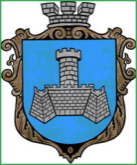 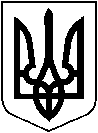 УКРАЇНАм. Хмільник  Вінницької областіР О З П О Р Я Д Ж Е Н Н ЯМІСЬКОГО ГОЛОВИ Від  02  грудня 2022 р.                                                                                № 525-рПро призначення відповідальних осіб з обслуговування устаткування (Starlink, генератори, акумулятори,   ноутбуки, тощо) для функціонування та безперервної роботи «Пунктів незламності»      З метою  організації та забезпечення роботи «Пунктів незламності»,  утворених розпорядженням міського голови від 28 листопада №514-р «Про   створення та порядок функціонування «Пунктів незламності» на території Хмільницької міської територіальної громади, керуючись ст. ст. 42, 59 Закону України «Про місцеве самоврядування в Україні»:    1. Затвердити перелік відповідальних осіб з обслуговування устаткування (Starlink, генератори, акумулятори,   ноутбуки, тощо) для функціонування та безперервної роботи «Пунктів незламності», Додаток 1.    2. Керуючому справами виконавчого комітету Хмільницької міської ради Маташу С.П. для забезпечення функціонування «Пунктів незламності» у відповідності до   затвердженого Порядку дій з організації та забезпечення роботи «Пунктів незламності» у Вінницькій області, затвердженого рішенням позачергового засідання обласної комісії з питань техногенно-екологічної безпеки та надзвичайних ситуацій Протокол № 38 від 25.11.2022 року,  підготувати розпорядження міського голови про призначення відповідальних чергових на «Пунктах незламності» з числа працівників виконавчих органів Хмільницької міської ради.    2.1 Скласти позмінні графіки чергування відповідальних осіб на «Пунктах незламності» з режимом роботи з урахуванням Порядку дій з організації та забезпечення роботи «Пунктів незламності» у Вінницькій області, затвердженого рішенням позачергового засідання обласної комісії з питань техногенно-екологічної безпеки та надзвичайних ситуацій Протокол №38 від 25.11.2022 року та подати на затвердження міському голові.      3. З метою забезпечення обліку роботи генератора, списання палива, мастильних матеріалів інших матеріальних цінностей використаних для забезпечення їх  роботи, затвердити форму журналу обліку роботи генератора та відомість видачі паливно-мастильних матеріалів, Додаток 2, Додаток3.    4. Відповідальним особам, визначеним Додатком 1 цього розпорядження, забезпечити обслуговування відповідного обладнання, облік його роботи з урахуванням Порядку дій з організації та забезпечення роботи «Пунктів незламності» у Вінницькій області, затвердженого рішенням позачергового засідання обласної комісії з питань техногенно-екологічної безпеки та надзвичайних ситуацій Протокол №38 від 25.11.2022 року.          5. Контроль за виконанням цього розпорядження покласти на керуючого справами виконавчого комітету Хмільницької міської ради Маташа С.П.Міський голова                                                          Микола ЮРЧИШИН                С.Редчик                А.Сташко                С.Маташ                С.Єрошенко                В.Оліх                О.Вонсович                Н.Буликова                  В.Забарський                                                                                                               Додаток 1                                                                        до розпорядження  міського голови                                                                       від  02  грудня 2022 року № 525-р Перелік відповідальних осіб з обслуговування устаткування(Starlink, генератори, акумулятори,   ноутбуки, тощо) для функціонуваннята безперервної роботи «Пунктів незламності»Міський голова                                                    Микола ЮРЧИШИНДодаток 2до розпорядження  міського головивід  02 грудня 2022 року № 525-р                                                                                               Ж   У   Р   Н   А   Л                                                                                          обліку  роботи  генератора___________________________________________________________
 (назва підприємства, установи) 
___________________________________________________________                                                                                            (марка, модель генератора, норма споживання за 1 год,  його інвентарний №)                                                              Початок: «__» _________20__ р.                                                          Закінчення: «__» _________20__ р                                              Міський голова                                                        Микола ЮРЧИШИН№з/пПрізвище ім’я по батькові посадової особи, посадаКонтактний телефонАдреса «Пунку незламності»Напрямок відповідальності1.Долєвич Олександр Станіславович - завідувач сектору інформаційних технологій та електронного урядування міської ради0989535062   Обслуговування устаткування (Starlink,   акумулятори,   ноутбуки тощо)2.Вовчок Анатолій Миколайович - старший інспектор з програмного забезпечення сектору інформаційних технологій та електронного урядування міської ради0937329557Обслуговування устаткування (Starlink,   акумулятори,   ноутбуки тощо)3.МироненнкоЕвгеній Борисович - завідувач господарством загального відділу міської ради 0672045410Обслуговування устаткування генераторів  тощо4.МироненкоБорис Васильович - водій загального відділу міської ради 0988916800Обслуговування устаткування генераторів  тощо5.Маліновський Олександр Леонідович - водій загального відділу міської ради0971640832Обслуговування устаткування генераторів  тощо№з/пДата та час запускуКількість відпрацьованих годин за добуКількість відпрацьованих годин з наростаючимПрізвище, ім’я  по батькові    чергового підписЗауваження до роботи генератораПрізвище, ім’я  по батькові відповідальної особи  (чергового) підпис.Примітки